                  		      บันทึกข้อความ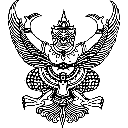 ส่วนราชการ   …………………………………………………………  โทร ……………………ที่   อว.๐๖๓๐........./..........      	วันที่  ...............................เรื่อง   ขออนุมัติแผนการดำเนินงานโครงการ กิจกรรม และงบประมาณ กนผ.01 และ กนผ. 02           ประจำปีงบประมาณ พ.ศ. ….....เรียน	อธิการบดี	ด้วย ……(ชื่อหน่วยงาน)……………  ได้ดำเนินการจัดทำแผนการดำเนินงานโครงการ กิจกรรม และงบประมาณ ประจำปีงบประมาณ พ.ศ. ……. ตามแบบฟอร์ม กนผ.01 แบบเสนอแผนงาน และ กนผ. 02 แบบสรุปงบประมาณ โดยแผนการดำเนินโครงการ กิจกรรม และงบประมาณดังกล่าว ได้ผ่านความเห็นชอบคณะกรรมการบริหารของหน่วยงานเรียบร้อย แล้ว	ดังนั้น เพื่อให้การดำเนินงานโครงการ กิจกรรม และงบประมาณ ประจำปีงบประมาณ พ.ศ. …….. ของหน่วยงาน ดำเนินไปด้วยความเรียบร้อยและเกิดประสิทธิภาพสูงสุด สามารถตอบสนองแผนการดำเนินงานของมหาวิทยาลัย จึงขอเสนอแผนดำเนินงานฯ เพื่อขออนุมัติจากมหาวิทยาลัย โดยมีรายละเอียดและเอกสาร กนผ.01 และ กนผ.02 ดังเอกสารแนบ และสรุปภาพรวม ดังนี้   1. งบประมาณที่ได้รับการจัดสรร จำนวน ………………………….. บาท (………………………………….)		    1) งบแผ่นดิน จำนวน ……………………………… บาท		    2) งบรายได้  จำนวน ………………………………. บาท		    ๓) งบอื่น ๆ ……….. (ระบุ) ………….   จำนวน ………………………………. บาท	2. โครงการ กิจกรรม และงบประมาณ ทั้งสิ้น จำนวน ………………. โครงการ จำนวน ………………… กิจกรรม		    ยุทธศาสตร์ 1 จำนวน ………………. โครงการ จำนวน …………………… กิจกรรม                                           งบประมาณทั้งสิ้น    จำนวน ……………………… บาท                                           งบแผ่นดิน             จำนวน ……………………… บาท			            งบรายได้              จำนวน ……………….…….. บาท                                            งบอื่น ๆ (ระบุ)        จำนวน ……………….…..  บาท		    ยุทธศาสตร์ 2 จำนวน ………………. โครงการ จำนวน …………………… กิจกรรม                                           งบประมาณทั้งสิ้น   จำนวน ……………………… บาท                                           งบแผ่นดิน             จำนวน ……………………… บาท			            งบรายได้              จำนวน ……………….…….. บาท                                            งบอื่น ๆ (ระบุ)         จำนวน ……………….…..  บาท		    ยุทธศาสตร์ 3 จำนวน ………………. โครงการ จำนวน …………………… กิจกรรม                                           งบประมาณทั้งสิ้น   จำนวน ……………………… บาท                                           งบแผ่นดิน             จำนวน ……………………… บาท			            งบรายได้              จำนวน ……………….…….. บาท                                            งบอื่น ๆ (ระบุ)         จำนวน ……………….…..  บาท		    ยุทธศาสตร์ 4 จำนวน ………………. โครงการ จำนวน …………………… กิจกรรม                                           งบประมาณทั้งสิ้น   จำนวน ……………………… บาท                                           งบแผ่นดิน             จำนวน ……………………… บาท			            งบรายได้              จำนวน ……………….…….. บาท                                            งบอื่น ๆ (ระบุ)         จำนวน ……………….…..  บาท		    ยุทธศาสตร์ 5 จำนวน ………………. โครงการ จำนวน …………………… กิจกรรม                                           งบประมาณทั้งสิ้น   จำนวน ……………………… บาท                                           งบแผ่นดิน             จำนวน ……………………… บาท			            งบรายได้              จำนวน ……………….…….. บาท                                            งบอื่น ๆ (ระบุ)         จำนวน ……………….…..  บาทจึงเรียนมาเพื่อโปรดพิจารณา 					       ลงชื่อ …………………………………… คณบดี/ผู้อำนวยการ                                                                  (……………………………………)